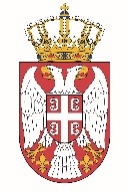 Permanent Mission of the  of  to the United Nations Office in Working Group for UPR Interactive Dialogue on Report of Lithuania	January 2022The Republic of Serbia welcomes the delegation of Lithuania at the UPR’s Session and thanks for presenting the National Report. Lithuania has shown a high level of dedicated approach to the UPR process, and we commend all the measures its authorities has taken in order to respond to the UPR recommendations.  We would like to recommend to Lithuania the following:to allocate sufficient funding to the office Seimas Ombudsmen so that it could effectively and independently fulfil its mandate, including in the new areas of competenceaccelerate the drafting and adoption of a comprehensive law on national minorities and ensure that representatives of the different national minorities were consulted in the course of the drafting processSerbia wishes Lithuania a fruitful review process.